Муниципальное бюджетное общеобразовательное учреждение «Туруханская средняя школа № 1» (МБОУ «Туруханская СШ № 1»)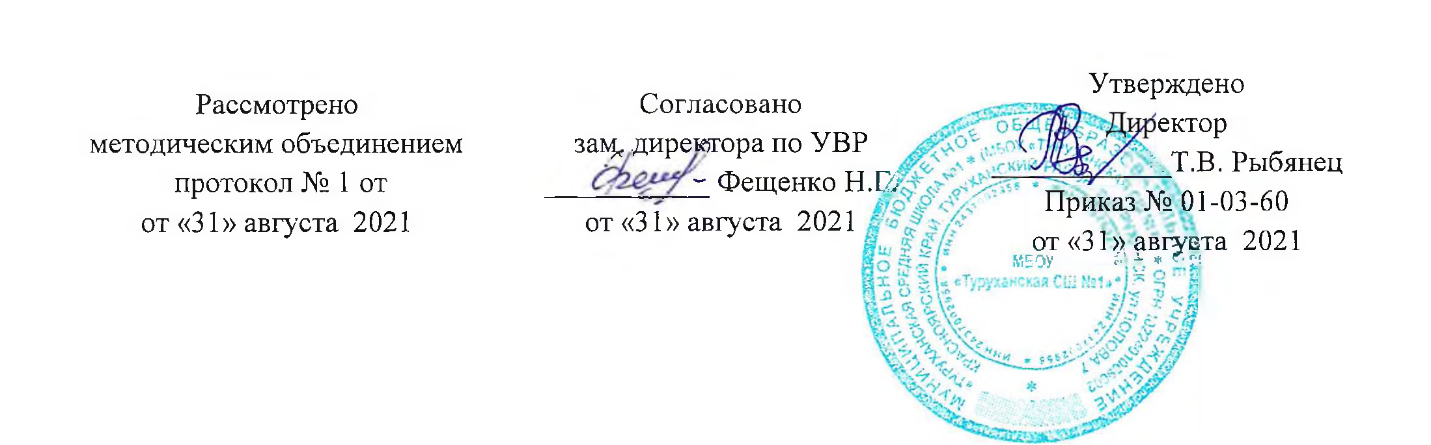 РАБОЧАЯ ПРОГРАММА                     по основам духовно-нравственной культуры народов России.                                          Основам  православной культурыУчитель разработчик высшей категории Чернышова Л.Л.2021-2022 гг.Программа разработана на основе: ФГОС, Примерная основная образовательная программа основного общего образования. М. 2015. С. 455.Учебник: «Основы духовно-нравственной культуры народов России. Основы православной культуры» издательства «Русское слово». для 5 класса общеобразовательных организаций / протоиерей Виктор Дорофеев, О.Л. Янушкявичене. – М.: ООО «Русское слово – учебник», 2017.(ФГОС. Инновационная школа)Программа рассчитана на 17 часов.I.Планируемые результаты освоения учебного предмета «Основы духовно-нравственной культуры народов России. Основы православной культуры»5 класса.Личностные результаты:
 сформированность российской гражданской идентичности, базирующейся на духовно- нравственном наследии Православия;
 сформированность представлений о разных точках зрения происхождения мира;
 сформированность мировоззрения соответствующего современному уровню развития науки и общественной практики, основанного на диалоге культур, включающего в себя основы православной традиции;
 нравственное сознание и поведение на основе духовно-нравственных норм Православия;
 готовность противостоять идеологии безнравственности, потребительства, агрессии и другим негативным социальным явлениям;
 готовность к дальнейшему духовному образованию и саморазвитию. Метапредметные результаты:
1. Регулятивные УУД:
 самостоятельно определять цели, ставить и формулировать собственные задачи, определять адекватные формы поведения в различных жизненных ситуациях;
 умение самостоятельно соотносить свои земные цели с духовно-нравственными нормами Православия;
 способность с духовной точки зрения оценивать возможные последствия собственных действий;
 умение организовывать эффективный поиск необходимых ресурсов для достижения поставленной цели.
2. Познавательные УУД:
 умение работать с разными источниками информации (текст учебника, научно- популярная литература, словари, справочники, Интернет), анализировать и оценивать информацию;
 умение преобразовывать информацию из одной формы в другую;
 умение находить и приводить критические аргументы в отношении действий и суждений другого; спокойно и разумно относиться к критическим замечаниям в отношении собственного суждения.
3. Коммуникативные УУД:
 осуществлять деловую коммуникацию, как со сверстниками, так и со взрослыми (как внутри образовательной организации, так и за её пределами);
 умение развёрнуто, логично и точно излагать свою точку зрения;
 умение давать оценку с духовных позиций конфликтогенным ситуациям и предотвращать их. На предметном уровне в результате освоение курса «Основы православной культуры» обучающиеся научатся:
 характеризовать отдельные этапы библейской истории;
 раскрывать сущность христианских заповедей;
 формулировать основные духовно-нравственные нормы Православия;
 характеризовать основные явления духовно-нравственного порядка в современном мире;
 формулировать и объяснять смысл жизни человека с позиций Православия;
 излагать основные воззрения христианства на устройство духовного мира;
 характеризовать основные средства совершенствования христиан.Внесении  дополнений в рабочие программы В связи с письмом Министерства просвещения РФ от 9 октября 2020 г. № ГД-1730/03 “О рекомендациях по корректировке образовательных программ”. При внесении изменений в Программы в части расширения использования различных образовательных технологий на основании части 2 статьи 13 Федерального закона N 273-ФЗ следует учесть особенности применения дистанционных образовательных технологий и электронного обучения в соответствии с приказом Министерства образования и науки Российской Федерации от 23 августа 2017 г. N 816 "Об утверждении Порядка применения организациями, осуществляющими образовательную деятельность, электронного обучения, дистанционных образовательных технологий при реализации образовательных программ" и приказами Министерства просвещения Российской Федерации от 17 марта 2020 г. N 103 "Об утверждении временного порядка сопровождения реализации образовательных программ начального общего, основного общего, среднего общего образования, образовательных программ среднего профессионального образования и дополнительных общеобразовательных программ с применением электронного обучения и дистанционных образовательных технологий"; от 17 марта 2020 N 104 "Об организации образовательной деятельности в организациях, реализующих образовательные программы начального общего, основного общего и среднего общего образования, образовательные программы среднего профессионального образования, соответствующего дополнительного профессионального образования и дополнительные общеобразовательные программы, в условиях распространения новой коронавирусной инфекции на территории Российской Федерации".В период пандемии применяютя в обучении электронные образовательные и дистанционно образовательные ресурсы.  Основными элементами системы ЭО и ДОТ являются: образовательные онлайн-платформы: Российская электронная школа, Учи.Ру, Фоксфорд, «ЯКласс» и другие ; цифровые образовательные ресурсы, размещенные на образовательных сайтах:  видеоконференции; вебинары; skype – общение; e-mail; облачные сервисы; электронные носители мультимедийных приложений:    к учебникам; электронные пособия, разработанные с учетом требований законодательства РФ об образовательной деятельности.ЭЛЕКТРОННЫЕ РЕСУРСЫhttp://bibleonline.ru — Библия онлайн. Русский синодальный пере-вод. Церковно-славянский текст.http://days.pravoslavie.ru — православный календарь.https://pravobraz.ru — Отдел религиозного образования и катехиза-ции Русской Православной Церкви (ОРОИК РПЦ).http://media.otdelro.ru — православное образование.http://www.verav.ru — сайт «Вера и время».http://vologda-eparhia.ru/category — методические-материалы —раздел сайта Вологодской епархии, содержащий курс занятий поосновам православной культуры.http://vos.1september.ru – Основы православной культуры. Изда-тельский дом «1 сентября».http://www.12urokovpravoslavia.ru –12 уроков Православия.17791_ II.Основное содержание курса.Раздел 1. Кто ты, человек?
(10 ч)
Тема 1. Как произошёл наш мир Введение в предмет «Основы православной культуры». Теории происхождения Вселенной. Библейское повествование о творении мира. Значение библейского описания дней творения.
Основные термины и понятия: теория эволюции, теория «большого взрыва», теория творения мира Богом (креационизм), дни творения.
Тема 2. Сотворение человека Статус человека в представлении Библии. Сотворение первого человека (Адама) по образу и подобию Бога. Сотворение жены. Первая заповедь Бога человеку. Искушение Адама и Евы дьяволом. Последствия грехопадения.
Основные термины и понятия: дерево познания добра и зла, грехопадение.
Тема 3. Бессмертная душа Понимание бессмертия в разных культурах. Бессмертие в христианстве. Посмертная участь человека. Отличие человека от животного. Человек – духовное существо.
Основные термины и понятия: бессмертие, душа, духовность.
Тема 4. Свобода воли. Добро и зло Причина существования зла на земле. Добро и зло. Нравственный выбор. Свобода как свойство любви. Грех как «непопадание в цель».
Основные термины и понятия: добро, зло, грех, свобода воли.
Тема 5. Творчество Бога и человека Христианское понимание Бога как Творца. Задача творчества человека – преображение мира. Виды творчества человека. Творчество и антитворчество. Признаки творчества «от Бога». Икона «Троица» Андрея Рублёва как пример истинного творчества.
Основные термины и понятия: творчество, молитва, антитворчество.
Тема 6. Обязанности человека по отношению к миру Задача человека – сохранение мира. Современные экологические проблемы. Ответственность за мир. Необходимое условие для изменения мира в лучшую сторону.
Основные термины и понятия: экология.
Тема 7. Труд Необходимость труда. Смысл труда человека до грехопадения. Изменение цели труда после грехопадения. Понимание и цель труда в христианскую эпоху.
Основные термины и понятия: труд.
Тема 8. Вред для души. Совесть Понятие греха как вреда для души. Совесть – голос сердца. Совесть в сказке В. Гауфа «Холодное сердце». Причины «окаменения» сердца.
Основные термины и понятия: грех, совесть, свобода воли.
Тема 9. Спасение Понятие спасения по представлениям христиан. Последствия грехопадения – разделение людей. Устранение разделения: христианское учение, проповедующее любовь к врагам.
Основные термины и понятия: спасение, Небесное царство.
Тема 10. Цель христианской жизни Цель жизни христианина – стяжание благодати Святого Духа. Серафим Саровский. Смысл термина «обожение». Дела благочестия. Молитва – мать всех добродетелей.
Основные термины и понятия: стяжание благодати Святого Духа, обожение, молитва.
Раздел 2. Духовный мир
(2 ч)
Тема 11. Небесные силы Мир духовный. Ангелы – бестелесные духи. Ангельские чины, свойства ангелов. Помощь ангелов людям. Падение Денницы. Силы Света и силы Тьмы.
Основные термины и понятия: ангельские чины, Небесные силы, тёмные силы.
Тема 12. Кто сильнее? Ангел-хранитель Смысл чина отречения в таинстве Крещения. Ангел-хранитель. Помощь ангела- хранителя людям. Причины, по которым ангелы-хранители не оказывают помощь.
Основные термины и понятия: ангел-хранитель, чин отречения.
Раздел 3. Дорога в небо
(5 ч)
Тема 13. Основы православной веры Принципы, по которым христиане стараются строить свою жизнь. Значимость знаний о Боге. Символ веры. Смысл избранных положений Символа веры.
Основные термины и понятия: Символ веры.
Тема 14. Как найти «дорогу в небо»? Суть данных Богом заповедей. Необходимость подвига в жизни каждого человека. Смысл поста, его главная сторона.
Основные термины и понятия: заповеди, подвиг, пост.
Тема 15. Молитва. Невидимая борьба Необходимость заботы о душе. Слово в жизни человека. Нецензурная брань, её действие на человека. Молитвенное правило христиан. Виды молитвы. Средства, позволяющие преуспеть в молитве.
Основные термины и понятия: молитва, «невидимая брань» .
Тема 16. Монашество. Монастыри Причины появления монашества. Монахи – люди, посвятившие свою жизнь служению Богу. Основа жизни монахов – радость общения с Богом. Устроение монастырей. Монастырский распорядок жизни. Монашеские обеты. Российские монастыри.
Основные термины и понятия: монашество, монастыри, лавра, монашеские обеты, послушник, постриженник.
Тема 17. На высотах духа Необходимое условие достижения полноты любви. Причина решимости христианских подвижников нести подвиг в трудных жизненных условиях. Духовные дары подвижников. Старцы. Оптина Пустынь и её старцы. Современные подвижники.
Основные термины и понятия: подвижники, старцы.
III. Тематическое планирование Календарно-тематическое планирование№п/пНаименование раздела. Тема урока.Кол-во часов№п/пНаименование раздела. Тема урока.Кол-во часов1Раздел 1. Кто ты, человек?Как произошёл наш мир (§ 1)1012Сотворение человека (§ 2)13Бессмертная душа (§ 3)14Свобода воли. Добро и зло (§ 4)15Творчество Бога и человека (§ 5)16Обязанности человека по отношению к миру (§ 6)17Труд (§ 7)18Вред для души. Совесть (§ 8)19Спасение (§ 9)110Цель христианской жизни (§ 10)111Раздел 2. Духовный мир.Небесные силы (§ 11)2112Кто сильнее? Ангел-хранитель (§ 12)113Раздел 3. Дорога в небоОсновы православной веры (§ 13)5114Как найти «дорогу в небо»? (§ 14)115Молитва. Невидимая борьба (§ 15)116Монашество. Монастыри (§ 16)117На высотах духа (§ 17)1№Учебная темаКол-во часовТип урокаПланируемые результатыПланируемые результатыРезультаты №Учебная темаКол-во часовТип урокаПредметные УУДМетапредметные УУДРезультаты 1Введение. Тема 1. Кто ты человек10Урок открытия новых знаний.Знакомство с предметомПознавательные:-работа с различными источниками информации.2345678910Как произошел наш мирСотворение человекаБессмертная душаТворчество Бога и ЧеловекаОбязанности человека по отношению к миру.ТрудВред для души совестьСпасениеЦель христианской жизни. Обобщение111111111Урок открытия новых знаний.Урок открытия новых знаний.Урок общеметодологической направленности.Урок рефлексия.Урок рефлексия.Урок общеметодологической направленности.Урок открытия новых знаний.Урок рефлексия.Урок общеметодологической направленности.Урок открытия новых знаний.-знать и раскрывать понятия по содержанию и объему: Бог, дерево познания добра и зла, грехопадение.-знать и раскрывать понятия по содержанию и объему: добро, зло, свобода воли.-знать и раскрывать понятия по содержанию и объему: творчество, молитва, антитворчество.Познавательные:-уметь самостоятельно искать и выделять необходимую информацию- уметь выявлять различие и сходство признаков,;уметь добывать недостающую информацию с помощью электронных образовательных ресурсов;-уметь анализировать, сравнивать, классифицировать, делать выводы и строить умозаключения. Регулятивные:-уметь самостоятельно выделять познавательную цель;- проектировать маршрут преодоления затруднений через включение в новые виды деятельности;-самостоятельно организовывать свою деятельность. Коммуникативные: организовывать и планировать учебное сотрудничество с учителем и одноклассниками.Личностные:-вести диалог на основе взаимного уважения;-корректно отстаивать свою позицию.Тема:Духовный мир. Дорога в небо51112131415Небесные силы. Ангел-храниатель.Основы православной веры. Как найти дорогу в небо?Молитва. Невидимая борьба. Монашество. Монастыри.На высотах духа. Устроение жизни христианина.11111Урок новых знанийУрок новых знанийУрок новых знанийУрок новых знанийУрок новых знаний-знать и раскрывать понятия по содержанию и объему: спасение, Царство Небесное, стяжание благодати  Святого Духа, обожание, молитва.Познавательные:-уметь самостоятельно искать и выделять необходимую информацию- уметь выявлять различие и сходство признаков,;уметь добывать недостающую информацию с помощью электронных образовательных ресурсов;-уметь анализировать, сравнивать, классифицировать, делать выводы и строить умозаключения. Регулятивные:-уметь самостоятельно выделять познавательную цель;- проектировать маршрут преодоления затруднений через включение в новые виды деятельности;-самостоятельно организовывать свою деятельность. Коммуникативные: организовывать и планировать учебное сотрудничество с учителем и одноклассниками.Личностные:-вести диалог на основе взаимного уважения;-корректно отстаивать свою позицию.Тема3. Не от мира сего21617Чем отличаются христиане от других людей? Защита отечества.Столп и утверждение истины. Жизнь в церкви. О будущих судьбах мира.11Урок новых знанийУрок рефлексия-знать и раскрывать понятия по содержанию и объему: ангельские чины, Небесные силы, темные силы. Заповеди, подвиг, пост.Познавательные:-уметь самостоятельно искать и выделять необходимую информацию- уметь выявлять различие и сходство признаков,;уметь добывать недостающую информацию с помощью электронных образовательных ресурсов;-уметь анализировать, сравнивать, классифицировать, делать выводы и строить умозаключения. Регулятивные:-уметь самостоятельно выделять познавательную цель;- проектировать маршрут преодоления затруднений через включение в новые виды деятельности;-самостоятельно организовывать свою деятельность. Коммуникативные: организовывать и планировать учебное сотрудничество с учителем и одноклассниками.Личностные:-вести диалог на основе взаимного уважения;-корректно отстаивать свою позицию.